QFO-AP-DR-126رمز النموذج:اسم النمـوذج:  تسليم رسالة الماجستير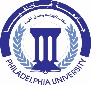 جامعة فيلادلفياPhiladelphia  University2رقم الإصدار:   (Revision)الجهة المصدرة: عمادة البحث العلمي والدراسات العلياجامعة فيلادلفياPhiladelphia  University27-10-2020التاريخ:الجهة المدققة: عمادة ضمان الجودةجامعة فيلادلفياPhiladelphia  University1عدد صفحات النموذج:الجهة المدققة: عمادة ضمان الجودةجامعة فيلادلفياPhiladelphia  Universityقسم التخصص:قسم التخصص:تاريخ تقديم الطلب:      /     /      /     /      /     /الدكتور عميد البحث العلمي والدراسات العليا  المحترم الدكتور عميد البحث العلمي والدراسات العليا  المحترم الدكتور عميد البحث العلمي والدراسات العليا  المحترم الدكتور عميد البحث العلمي والدراسات العليا  المحترم الدكتور عميد البحث العلمي والدراسات العليا  المحترم الدكتور عميد البحث العلمي والدراسات العليا  المحترم الدكتور عميد البحث العلمي والدراسات العليا  المحترم الدكتور عميد البحث العلمي والدراسات العليا  المحترم الدكتور عميد البحث العلمي والدراسات العليا  المحترم الدكتور عميد البحث العلمي والدراسات العليا  المحترم الدكتور عميد البحث العلمي والدراسات العليا  المحترم تحية طيبة وبعد،لقد تمت مناقشة رسالة  الطالب/الطالبة:لقد تمت مناقشة رسالة  الطالب/الطالبة:لقد تمت مناقشة رسالة  الطالب/الطالبة:لقد تمت مناقشة رسالة  الطالب/الطالبة:ورقمه/رقمها الجامعي:ورقمه/رقمها الجامعي:تخصص ماجستيــر:تخصص ماجستيــر:تخصص ماجستيــر:تخصص ماجستيــر:يــــــــوم:الموافق:الموافق:    /    /  وكانت النتيجة ناجحاً.   وكانت النتيجة ناجحاً.   وكانت النتيجة ناجحاً. عنوان الرسالة (باللغة التي كتبت بها الرسالة):عنوان الرسالة (باللغة التي كتبت بها الرسالة):عنوان الرسالة (باللغة التي كتبت بها الرسالة):عنوان الرسالة (باللغة التي كتبت بها الرسالة):عنوان الرسالة (باللغة التي كتبت بها الرسالة):عنوان الرسالة (باللغة التي كتبت بها الرسالة):عنوان الرسالة (باللغة التي كتبت بها الرسالة):عنوان الرسالة (باللغة التي كتبت بها الرسالة):عنوان الرسالة (باللغة التي كتبت بها الرسالة):عنوان الرسالة (باللغة التي كتبت بها الرسالة):عنوان الرسالة (باللغة التي كتبت بها الرسالة):نسبة الاستلال: .............................. توقيع المشرف على الرسالة:................................ التاريخ:    /    /نسبة الاستلال: .............................. توقيع المشرف على الرسالة:................................ التاريخ:    /    /نسبة الاستلال: .............................. توقيع المشرف على الرسالة:................................ التاريخ:    /    /نسبة الاستلال: .............................. توقيع المشرف على الرسالة:................................ التاريخ:    /    /نسبة الاستلال: .............................. توقيع المشرف على الرسالة:................................ التاريخ:    /    /نسبة الاستلال: .............................. توقيع المشرف على الرسالة:................................ التاريخ:    /    /نسبة الاستلال: .............................. توقيع المشرف على الرسالة:................................ التاريخ:    /    /نسبة الاستلال: .............................. توقيع المشرف على الرسالة:................................ التاريخ:    /    /نسبة الاستلال: .............................. توقيع المشرف على الرسالة:................................ التاريخ:    /    /نسبة الاستلال: .............................. توقيع المشرف على الرسالة:................................ التاريخ:    /    /نسبة الاستلال: .............................. توقيع المشرف على الرسالة:................................ التاريخ:    /    /نرجو استلام عدد (6) نسخ ورقية من الرسالة التي تمت الموافقة عليها في صيغتها النهائية من قبل المشرف ولجنة المناقشة، ونسخة من الرسالة على القرص المضغوط (CD)، لتوزيعها حسب الأصول. نرجو استلام عدد (6) نسخ ورقية من الرسالة التي تمت الموافقة عليها في صيغتها النهائية من قبل المشرف ولجنة المناقشة، ونسخة من الرسالة على القرص المضغوط (CD)، لتوزيعها حسب الأصول. نرجو استلام عدد (6) نسخ ورقية من الرسالة التي تمت الموافقة عليها في صيغتها النهائية من قبل المشرف ولجنة المناقشة، ونسخة من الرسالة على القرص المضغوط (CD)، لتوزيعها حسب الأصول. نرجو استلام عدد (6) نسخ ورقية من الرسالة التي تمت الموافقة عليها في صيغتها النهائية من قبل المشرف ولجنة المناقشة، ونسخة من الرسالة على القرص المضغوط (CD)، لتوزيعها حسب الأصول. نرجو استلام عدد (6) نسخ ورقية من الرسالة التي تمت الموافقة عليها في صيغتها النهائية من قبل المشرف ولجنة المناقشة، ونسخة من الرسالة على القرص المضغوط (CD)، لتوزيعها حسب الأصول. نرجو استلام عدد (6) نسخ ورقية من الرسالة التي تمت الموافقة عليها في صيغتها النهائية من قبل المشرف ولجنة المناقشة، ونسخة من الرسالة على القرص المضغوط (CD)، لتوزيعها حسب الأصول. نرجو استلام عدد (6) نسخ ورقية من الرسالة التي تمت الموافقة عليها في صيغتها النهائية من قبل المشرف ولجنة المناقشة، ونسخة من الرسالة على القرص المضغوط (CD)، لتوزيعها حسب الأصول. نرجو استلام عدد (6) نسخ ورقية من الرسالة التي تمت الموافقة عليها في صيغتها النهائية من قبل المشرف ولجنة المناقشة، ونسخة من الرسالة على القرص المضغوط (CD)، لتوزيعها حسب الأصول. نرجو استلام عدد (6) نسخ ورقية من الرسالة التي تمت الموافقة عليها في صيغتها النهائية من قبل المشرف ولجنة المناقشة، ونسخة من الرسالة على القرص المضغوط (CD)، لتوزيعها حسب الأصول. نرجو استلام عدد (6) نسخ ورقية من الرسالة التي تمت الموافقة عليها في صيغتها النهائية من قبل المشرف ولجنة المناقشة، ونسخة من الرسالة على القرص المضغوط (CD)، لتوزيعها حسب الأصول. نرجو استلام عدد (6) نسخ ورقية من الرسالة التي تمت الموافقة عليها في صيغتها النهائية من قبل المشرف ولجنة المناقشة، ونسخة من الرسالة على القرص المضغوط (CD)، لتوزيعها حسب الأصول. وتفضلوا بقبول فائق الاحترام،،،وتفضلوا بقبول فائق الاحترام،،،وتفضلوا بقبول فائق الاحترام،،،وتفضلوا بقبول فائق الاحترام،،،وتفضلوا بقبول فائق الاحترام،،،وتفضلوا بقبول فائق الاحترام،،،وتفضلوا بقبول فائق الاحترام،،،وتفضلوا بقبول فائق الاحترام،،،وتفضلوا بقبول فائق الاحترام،،،وتفضلوا بقبول فائق الاحترام،،،وتفضلوا بقبول فائق الاحترام،،،رئيس القسم المختص:رئيس القسم المختص:رئيس القسم المختص:التوقيع:التاريخ:    /    /عميد كلية التخصص: عميد كلية التخصص: عميد كلية التخصص: التوقيع:التاريخ:    /    /مواصفات الاقراص المدمجة الخاصة بالرسائل الجامعيةمواصفات الاقراص المدمجة الخاصة بالرسائل الجامعيةمواصفات الاقراص المدمجة الخاصة بالرسائل الجامعيةمواصفات الاقراص المدمجة الخاصة بالرسائل الجامعيةمواصفات الاقراص المدمجة الخاصة بالرسائل الجامعيةمواصفات الاقراص المدمجة الخاصة بالرسائل الجامعيةمواصفات الاقراص المدمجة الخاصة بالرسائل الجامعيةمواصفات الاقراص المدمجة الخاصة بالرسائل الجامعيةمواصفات الاقراص المدمجة الخاصة بالرسائل الجامعيةمواصفات الاقراص المدمجة الخاصة بالرسائل الجامعيةمواصفات الاقراص المدمجة الخاصة بالرسائل الجامعيةان يضم القرص المدمج كافة المعلومات الواردة في النسخة الورقية من الرسالة وذلك ضمن ملف واحد.ان يضم القرص المدمج كافة المعلومات الواردة في النسخة الورقية من الرسالة وذلك ضمن ملف واحد.ان يضم القرص المدمج كافة المعلومات الواردة في النسخة الورقية من الرسالة وذلك ضمن ملف واحد.ان يضم القرص المدمج كافة المعلومات الواردة في النسخة الورقية من الرسالة وذلك ضمن ملف واحد.ان يضم القرص المدمج كافة المعلومات الواردة في النسخة الورقية من الرسالة وذلك ضمن ملف واحد.ان يضم القرص المدمج كافة المعلومات الواردة في النسخة الورقية من الرسالة وذلك ضمن ملف واحد.ان يضم القرص المدمج كافة المعلومات الواردة في النسخة الورقية من الرسالة وذلك ضمن ملف واحد.ان يضم القرص المدمج كافة المعلومات الواردة في النسخة الورقية من الرسالة وذلك ضمن ملف واحد.ان يضم القرص المدمج كافة المعلومات الواردة في النسخة الورقية من الرسالة وذلك ضمن ملف واحد.ان يضم القرص المدمج كافة المعلومات الواردة في النسخة الورقية من الرسالة وذلك ضمن ملف واحد.ان يضم القرص المدمج كافة المعلومات الواردة في النسخة الورقية من الرسالة وذلك ضمن ملف واحد.ان يكون ترتيب الرسالة على القرص حسب ترتيب النسخة المطبوعة ورقياً.ان يكون ترتيب الرسالة على القرص حسب ترتيب النسخة المطبوعة ورقياً.ان يكون ترتيب الرسالة على القرص حسب ترتيب النسخة المطبوعة ورقياً.ان يكون ترتيب الرسالة على القرص حسب ترتيب النسخة المطبوعة ورقياً.ان يكون ترتيب الرسالة على القرص حسب ترتيب النسخة المطبوعة ورقياً.ان يكون ترتيب الرسالة على القرص حسب ترتيب النسخة المطبوعة ورقياً.ان يكون ترتيب الرسالة على القرص حسب ترتيب النسخة المطبوعة ورقياً.ان يكون ترتيب الرسالة على القرص حسب ترتيب النسخة المطبوعة ورقياً.ان يكون ترتيب الرسالة على القرص حسب ترتيب النسخة المطبوعة ورقياً.ان يكون ترتيب الرسالة على القرص حسب ترتيب النسخة المطبوعة ورقياً.ان يكون ترتيب الرسالة على القرص حسب ترتيب النسخة المطبوعة ورقياً.ان يحتوي القرص على صورة (save as jpg) عن اجازة الرسالة موقعة وموثقة من اعضاء لجنة المناقشة ومعتمدة من قبل الجامعة.ان يحتوي القرص على صورة (save as jpg) عن اجازة الرسالة موقعة وموثقة من اعضاء لجنة المناقشة ومعتمدة من قبل الجامعة.ان يحتوي القرص على صورة (save as jpg) عن اجازة الرسالة موقعة وموثقة من اعضاء لجنة المناقشة ومعتمدة من قبل الجامعة.ان يحتوي القرص على صورة (save as jpg) عن اجازة الرسالة موقعة وموثقة من اعضاء لجنة المناقشة ومعتمدة من قبل الجامعة.ان يحتوي القرص على صورة (save as jpg) عن اجازة الرسالة موقعة وموثقة من اعضاء لجنة المناقشة ومعتمدة من قبل الجامعة.ان يحتوي القرص على صورة (save as jpg) عن اجازة الرسالة موقعة وموثقة من اعضاء لجنة المناقشة ومعتمدة من قبل الجامعة.ان يحتوي القرص على صورة (save as jpg) عن اجازة الرسالة موقعة وموثقة من اعضاء لجنة المناقشة ومعتمدة من قبل الجامعة.ان يحتوي القرص على صورة (save as jpg) عن اجازة الرسالة موقعة وموثقة من اعضاء لجنة المناقشة ومعتمدة من قبل الجامعة.ان يحتوي القرص على صورة (save as jpg) عن اجازة الرسالة موقعة وموثقة من اعضاء لجنة المناقشة ومعتمدة من قبل الجامعة.ان يحتوي القرص على صورة (save as jpg) عن اجازة الرسالة موقعة وموثقة من اعضاء لجنة المناقشة ومعتمدة من قبل الجامعة.ان يحتوي القرص على صورة (save as jpg) عن اجازة الرسالة موقعة وموثقة من اعضاء لجنة المناقشة ومعتمدة من قبل الجامعة.تخزين الرسالة في ملف آخر على شكل (Acrobat  reader PDF) لتسهيل تفعيل الرسالة على شبكة الانترنت ضمن قاعدة الرسائل الجامعية كاملة النص.تخزين الرسالة في ملف آخر على شكل (Acrobat  reader PDF) لتسهيل تفعيل الرسالة على شبكة الانترنت ضمن قاعدة الرسائل الجامعية كاملة النص.تخزين الرسالة في ملف آخر على شكل (Acrobat  reader PDF) لتسهيل تفعيل الرسالة على شبكة الانترنت ضمن قاعدة الرسائل الجامعية كاملة النص.تخزين الرسالة في ملف آخر على شكل (Acrobat  reader PDF) لتسهيل تفعيل الرسالة على شبكة الانترنت ضمن قاعدة الرسائل الجامعية كاملة النص.تخزين الرسالة في ملف آخر على شكل (Acrobat  reader PDF) لتسهيل تفعيل الرسالة على شبكة الانترنت ضمن قاعدة الرسائل الجامعية كاملة النص.تخزين الرسالة في ملف آخر على شكل (Acrobat  reader PDF) لتسهيل تفعيل الرسالة على شبكة الانترنت ضمن قاعدة الرسائل الجامعية كاملة النص.تخزين الرسالة في ملف آخر على شكل (Acrobat  reader PDF) لتسهيل تفعيل الرسالة على شبكة الانترنت ضمن قاعدة الرسائل الجامعية كاملة النص.تخزين الرسالة في ملف آخر على شكل (Acrobat  reader PDF) لتسهيل تفعيل الرسالة على شبكة الانترنت ضمن قاعدة الرسائل الجامعية كاملة النص.تخزين الرسالة في ملف آخر على شكل (Acrobat  reader PDF) لتسهيل تفعيل الرسالة على شبكة الانترنت ضمن قاعدة الرسائل الجامعية كاملة النص.تخزين الرسالة في ملف آخر على شكل (Acrobat  reader PDF) لتسهيل تفعيل الرسالة على شبكة الانترنت ضمن قاعدة الرسائل الجامعية كاملة النص.تخزين الرسالة في ملف آخر على شكل (Acrobat  reader PDF) لتسهيل تفعيل الرسالة على شبكة الانترنت ضمن قاعدة الرسائل الجامعية كاملة النص.علماً أنه لن يكون بالإمكان توثيق أي رسالة غير مطابقة للمواصفات المذكورة أعلاه.علماً أنه لن يكون بالإمكان توثيق أي رسالة غير مطابقة للمواصفات المذكورة أعلاه.علماً أنه لن يكون بالإمكان توثيق أي رسالة غير مطابقة للمواصفات المذكورة أعلاه.علماً أنه لن يكون بالإمكان توثيق أي رسالة غير مطابقة للمواصفات المذكورة أعلاه.علماً أنه لن يكون بالإمكان توثيق أي رسالة غير مطابقة للمواصفات المذكورة أعلاه.علماً أنه لن يكون بالإمكان توثيق أي رسالة غير مطابقة للمواصفات المذكورة أعلاه.علماً أنه لن يكون بالإمكان توثيق أي رسالة غير مطابقة للمواصفات المذكورة أعلاه.علماً أنه لن يكون بالإمكان توثيق أي رسالة غير مطابقة للمواصفات المذكورة أعلاه.علماً أنه لن يكون بالإمكان توثيق أي رسالة غير مطابقة للمواصفات المذكورة أعلاه.علماً أنه لن يكون بالإمكان توثيق أي رسالة غير مطابقة للمواصفات المذكورة أعلاه.علماً أنه لن يكون بالإمكان توثيق أي رسالة غير مطابقة للمواصفات المذكورة أعلاه.